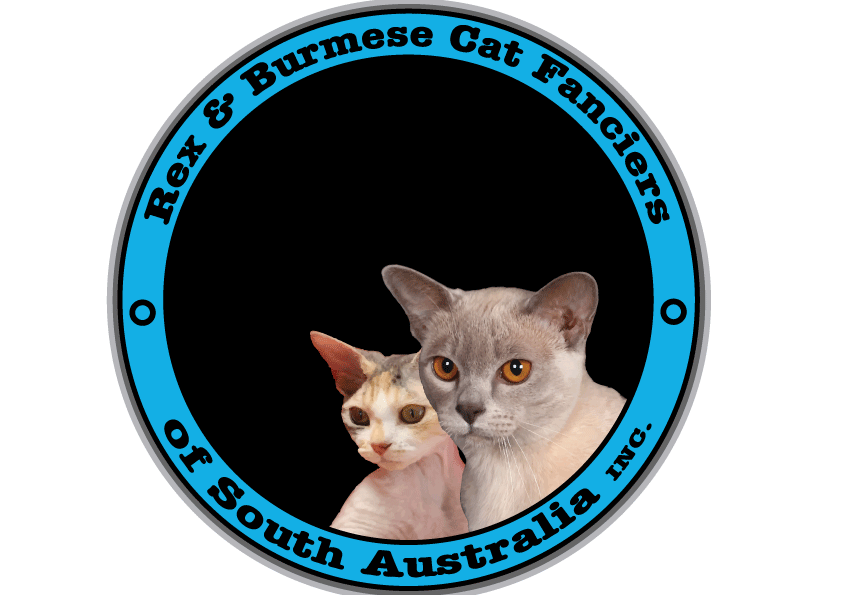 Proudly presents itsREX & BURMESESPECIALIST CAT SHOW&ALL-BREEDS CHAMPIONSHIP SHOWSunday 9th October 2016THIS SHOW WILL BE RUN UNDER THE RULES & REGULATIONS OF THE GCCFSA                                                                                                                         Pennington Primary School  Butler Avenue. Pennington ENTRIES CLOSE : Wednesday 14th of September 2016NO LATE ENTRIES WILL BE ACCEPTEDENTRY OFFICER:  Cary Plessnig22 Formby Crs. Harbourside Quay 5015Phone: 0431 670 009 / 041 205 1766Plessnig@internode.on.netCheques payable to ‘The Rex & Burmese Cat Fanciers of SA Inc’Entries will not be accepted without correct full payment.Electronic payment to Peoples Choice CU, BSB 805050  Account #2358604Receipt must accompany the entriesSHOW MANAGER: Dianne Dolman.brookside@internode.on.netASST: TRIXIE PETTMAN-SOUTH.siamesecat@bigpond.com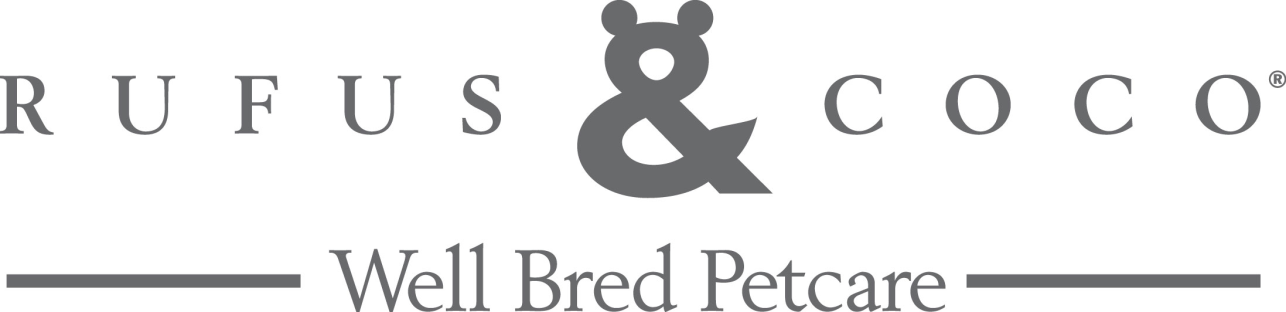 http://rex-fanciers.weebly.com/PLEASE Leave Your Calling Females At Home.2ENTRY FEES (Payable with entries)	Challenge & Award of Merit Classes	$20.00 	Kittens	$18.00	3rd Ring	Rex & Burmese Specialist Ring (Entires & Neuters Only. )	$6.00	* Cat/Neuter must also be entered in rings 1 & 2	Members      Adults	$18.00	                       Kittens	$16.00	Domestic & Part-pedigreed Classes   Non Members	$18.00	Side Classes	included	Golden Awards Heat	$4.00	Benching Fee	$3.00	Extra passes	$1.00	Junior Exhibitor	$4.00	SILVER OLDIES	$4.00 	4 years of age & older	Cage Hire-please note a new charge applies per cage 	$2.00 	General:		Double Cage 36x18x18”	$6.00  Adult MALES only in Gr 2,3,5		**Group 4 Adults will be given 24x24x18” cages		Exhibition Cage	$5.00 Single / $10.00 Double		Catalogue	$6.00		Catalogue Advertising	$10.00 Full page / $5.00 Half page		Trading Table		$10.00	Membership: Single Non breeders of Rex & Burmese to 31.12.16	$5.00	Membership: Family Breeders of Rex & Burmese to 31.12.16	$10.00TIMETABLE	2.00 pm Saturday	Show set-up	7.30 am - 8.30am	In-line Vetting	9.00 am	Judging Begins	3.30 pm	Show Pull-down followed by Presentation                                                                              The Jane Armstrong Memorial Trophy                                                                                To Be Awarded To Best British Entire                                                                                  In Ring 2 By Mr Nick Tricarico3REX & BURMESE SPECIALIST CAT SHOWRing 3 Joan Henderson GCAll Rex Varieties & Burmese Entires and NeutersRosettes/Prizes 1 to 10ALL-BREEDS CHAMPIONSHIP SHOW		Ring 1	Ring 2	Group 1:	Jo-anne Frank GCCFSA	Joan Henderson GCCFV		(All Side Classes)	Group 2:	Marg Sim NSWCFA	Joan Henderson GCCFV		(All Side Classes)	Group 3:	Maggi Sim NSW CFA	Nick Tricarico  GCCFV		(All Side classes)	Group 4:	Rose Preston CCCFSA	Nick Tricarico  GCCFV		( All Side Classes)	Group 5:	Jo-anne Frank GCCFSA	Nick Tricarico  GCCFV 	Group 6:	Jo-anne Frank GCCFSA	Nick Tricarico  GCCFV		(All Side Classes)		Junior Exhibitor (& Reserve judge):  	Judith AdamsSide-classes will be judged by each Group’s respective Ring 1 JudgePedigree Side-Classes                             Part Pedigreed & Domestic Side ClassesHead Type				Best GroomedCoat Colour & Texture		TemperamentEye Shape & Colour		Best Marked CoatOverall Type				Best Solid CoatOur Charity for this show is the MOOROOK ANIMAL SHELTER at MOOROOK.This is a NO KILL SHELTER for Cats & Dogs the only Shelter in the region.We will have a big Card board Box which you can place a can of Cat Food or Dog food inEven a bag of Kitty Litter or dry food for Cats & Dogs.THE SHOW MANAGEMENT RESERVES THE RIGHT TO CHANGE JUDGING ASSIGNMENTSDEPENDING ON THE NUMBER OF ENTRIES4REX & BURMESE SPECIALIST CAT SHOWALL ENTRIES MUST ALSO BE ENTERED IN ALL-BREEDS SHOWSPECIALS TO BE AWARDEDTOP 10 REX & BURMESE EXHIBITS (Ring 3)Plus: 				BEST BURMESE Entire & NeuterBEST CORNISH REX ExhibitBEST DEVON REX ExhibitBEST LaPERM ExhibitBEST SELKIRK REX ExhibitBEST BURMESE Kitten of the Show (Joan Henderson)The Rex & Burmese Cat Fanciers of SA Inc, gratefully acknowledge the support and sponsorship of this show granted to us by:				SPONSORS			Animal Travel			Goe Australia			Mavlab			Brookside BurmeseDensue Burmese Trixie Pettman-SouthFibreCycleMinsai SiameseSolaces BritishSemaphore FodderAkarba MeatFidos 				Pets Café				Rufus & Coco				PLEASE NOTE:Parquetry Floor. Nothing To Be DRAGGED, All Must Be LiftedNO HIGH HEALS, Rubber Soles PreferredCONTRACT FOR HIRE OF HALL FORBIDS SMOKING AND CHEWING GUMWITHIN THE HALL AND GROUNDSGCCFSA Show Rules / Show Classes & Codes** For full definitions & rules see “GCCFSA Show Rules & Information” – available from GCCFSA for $2.00FROM RULE 1.1: All pedigreed exhibits 5 months of age and over on the day of the show and domiciled in SA for 3 months must be individually registered with GCCFSA or FASA.  All pedigreed exhibits less than five months of age on the day of the show must be litter registered.* Note: “Pending” means completed application is lodged with the registrar when you sign the show entry form.* Note: Pedigreed exhibits must be entered in the name of their registered owners/lessees.RULE 6: Show Managers must be notified of an exhibit's change of status asap and not later than the Monday prior to a show, otherwise the exhibit will be outclassed.RULE 7: All exhibits must have all claws trimmed. (Trimming means removal of sharp tip only.)FROM RULE 8.4: Should an exhibit be rejected because it shows symptoms of or may be suffering from a contagious disease the exhibitor must remove all the exhibits they have entered in the show from the venue immediately.RULE 12.3: After use, litter trays must be covered with a lid, or fully enclosed in a strong plastic bag and taken home for disposal.RULE 13.8.1: Any person who does not notify the Show Manager or Show Committee, prior to the erection of cages, that they will not be exhibiting any or all of their cats entered, or any person who does not notify the Show Manager within seven (7) days after the Show, the reason for their non-attendance, may be disqualified from exhibiting at future shows.FROM RULE 16.2: The Judge’s decision on the day of the show is final.RULE 26.1: Only Governing Council registered cats can be eligible for Governing Council Honours status, Medallion Awards, and Governing Council Golden Awards, and Governing Council End of Year Awards.RULE 27: Cats dual registered with GCCFSA and FASA: Exhibitors must show both registrations/numbers on entry forms, and may use GCCFSA or FASA titles, to be eligible for GCCFSA End of Year Points.Extract from RULE 19.4: Exhibits are to remain in their allotted cage for the duration of the show… Exhibits should under no circumstances be removed from the immediate vicinity of their cages unless under the direction of a Judge, Veterinary Surgeon, Steward or Show Manager.Details overleaf for Governing Council Golden Awards (Qualifying Heat at this show) and the ACF AwardsPedigree Adult ClassesADULTS: Born on or before 19-11-2011
(9 months of age and over on day of show)CHALLENGE Classes	Males	FemalesOpen	OM	OFChampion	CHM	CHFGrand Champion	GCHM	GCHFDouble Grand Champion	DGCHM	DGCHFBronze Dbl Grand Champion	BDGCHM	BDGCHFSilver Dbl Grand Champion	SDGCHM	SDGCHFGold Dbl Grand Champion	GDGCHM	GDGCHFAWARD OF MERIT ClassesNeuter	NMC	SFCPremier Neuter	PRNM	PRNFGrand Premier Neuter	GPNM	GPNFDouble Grand Premier	DGPRNM	DGPRNFBronze Dbl Grand Premier	BDGPNM	BDGPNFSilver Dbl Grand Premier	SDGPNM	SDGPNFGold Dbl Grand Premier	GDGPNM	GDGPNFNON CHALLENGE ClassesJunior Entire: 9mths-18mths	JM	JFJunior Neuter	JNM	JSFIntermediate Entire: 18mths-5yrs	IM	IFIntermediate Neuter	INM	ISFSenior Entire: 5yrs-7yrs	SM	SFSenior Neuter	SNM	SSFVeteran Entire: over 7yrs	VM	VFVeteran Neuter	VNN	VSFNovice: A cat that has not 	NM	NFwon a 1st prize in adult classesLimit: A cat that has not	LM	LFwon 4 first prizes in adult classes(Champions not eligible for Limit)Pair of cats: Two cats, opposite sex, 	PCsame breed, colour & ownerBrace of cats: Two cats, same breed, 	BCsex, colour & ownerTeam of cats: Three or more cats, 	TCsame breed, colour & ownerBrood Queen: Benched with entire litter	BQGov Council Golden Award	GCGAPedigree Kitten ClassesKITTENS: Born on or between8-6-16 and 8 -10-16	M5	F58-3-16 and 8.-10-16	M7	F78-1-16 and 8.-10-16	M9	F9All kittens whether entire or desexed are to be judged in their respective age classes, as above.Extra Classes for Kittens - optionalPair of Kittens	PK	Team of Kittens	TKBrace of Kittens	BK	Litter of Kittens	LITExperimental ClassesCodes:	EMK	EFK	EMC	EFC~ Definitions - see GC Show Rules & InformationPart Pedigree Classes
~ One parent known and named ~
~ Exhibits 6 mths & over must be desexed ~ADULT Neuter or Spey	PPNMC / PPSFCKITTEN Neuter or Spey	PPMK / PPFKDomestic Classes
~ Unpedigreed ~
~ Exhibits 6 mths & over must be desexed ~Domestic Neuter or Spey Cat	DNMC / DSFCDomestic Kitten	DMK / DFK(All desexed and entire part pedigreed/domestic kittens under 6 months will compete in above classes. All kittens over 6 months must be desexed.)* PPNMC, PPSFC, DNMC & DSFC are Merit Award classes. These accumulate towards titles – see Rules & Information book.** For full definitions & rules see “GC Show Rules & Information” – available from GCCFSA for $2.00Exhibitor Etiquette Exhibitors should note the following in the interests of fair play and the enjoyment of all on the day:Show all due courtesy and respect to the Show Manager, Committee & officials of the day; and desist from any unnecessary complaints. Display a pleasant & friendly attitude to other exhibitors and congratulate the winners.During judging NO comments on exhibits within the judge’s hearing or challenge the judge’s decision.No talking during judging and reserve your interaction with the Judge until completion of judging unless instigated by the Judge.Offenders will be asked to leave the area by the Judge or Show Manager. If the request is ignored the Judge or Show Manager has the right to disqualify the exhibitor’s cats. No unsportsmanlike behaviour will be tolerated and the Club could refuse the right to refuse any future entries from any offender.Refrain from packing up until the Show Manager permits.Please turn off your mobile phone while judging is underway. Flashlight photos will be with Show Manager permission.PLEASE NOTE: No exhibit is to be removed from the show prior to CLOSE OF SHOW without the permission of the Show Manager (Show Rule 13.9)Governing Council Golden AwardThe Golden Awards will be held annually for GCCFSA registered Longhairs, Siamese, Foreign Shorthairs and British Shorthairs with separate classes for Entire Cats and Neuters.  All exhibits must be nine (9) months of age or over.QUALIFYING HEATS may take place at any approved show except the show at which the FINALS take place.  The FINALS may take place at a Governing Council Show or any show nominated by the Governing Council.The entry fee for the QUALIFYING HEATS is to be $4.00; $3.00 of which is to go to the Governing Council.  There will be no entry fee for the FINALS, but cats concerned must enter a Challenge or Award of Merit class.If there are up to nine (9) entries in a Qualifying class, the judge may award two Qualifiers and a Reserve.  If there are ten to fourteen entries, the judge may award three Qualifiers and a Reserve.  If there are fifteen to nineteen entries, there may be four Qualifiers and a Reserve.  For each additional five entries, there may be one additional Qualifier. There will be no minimum entries required for the class to be held.There will be no minimum entries required for the class to be held. For heats, qualifiers do not need to place in Top Ten.Qualifiers are eligible to enter the FINALS but may not enter any more Qualifying Heats during the current Golden Award Year.  Reserves are eligible to enter the Finals if any of the Qualifiers from their Heat are not benched.  Reserves may attempt to Qualify in their own right at other shows in the same Golden Award Year, and if successful, are then Qualifiers.Judges may withhold any placings if they do not consider that there are entries of sufficient merit.  Exhibits who Qualify after the closing of entries for the Finals carry over into the Finals of the next Golden Award Year.Any club wishing to hold a Qualifying Heat must publish the essential rules of the GOLDEN AWARD in the Show Schedule & the Show Catalogue.As soon as possible after each Qualifying Heat, the Show Manager must supply to the GCCFSA, a list of successful Qualifiers & Reserves, their owners’ names and addresses, together with three-quarters of the Golden Award entry fee.Governing Council will make available to shows holding Qualifying Heats, a suitable prize card.  For the Finals, Council will provide a prize card, a sash or rosette, and the following prize monies:All Entire & Neuter Sections:First - $50.00	Second - $30.00	Third - $20.00Guidelines for ACF AwardAll adult cats are eligible, ie. Adults over 9 months.All eligible cats must be entered in the class by the Show Secretary.  The class is to be a FREE CLASS.Maximum Certificates to be awarded per show: One certificate per SEX per GROUPie. no more than six (6) certificates to be awarded per show for entires; no more than six (6) certificates to be awarded per show for desexed.In the case of a "multiple ring" show, each ring to be considered as a "separate show" and certificates to be awarded accordingly.Record of certificates issued with numbers to be sent to ACF after each show.Applications for ACF Award of Excellence must be made on the appropriate form.Applications must be made THROUGH affiliate.Applications must be accompanied by 10 original award certificates and sent to the affiliate control.Applications must be accompanied by $20.00 fee.Affiliates may submit endorsed photocopies of certificates to the ACF Secretariat.Affiliates must submit the prescribed $20.00 fee with all applications to the ACF Secretariat.NB. ACF Award certificates earned when a cat was a Champion (entire cat) etc could be carried on toward final award after the animal was desexed.The awarding of a certificate is to be regarded as a mark of excellence in a particular exhibit.  It is not to be regarded as an automatic award in any respect.Open to all adult cats registered with ACF & CCCA affiliates. Cats must be in “Top 5” to qualify.For ACF Award, ACF Groups are to be used – ie. ACF Group 3 = GCCFSA Groups 3 & 4 (eg. Best Entire Male Group 3/4).NEW EXHIBITORS: FOR MORE INFORMATION ON SHOW PROCEDURES, ASK FOR THE LEAFLET 'SHOWING CATS' (Ph: 08 832199255 or 0413598108). All entries must be in writing, accompanied by correct fees, and in hands of the Show Manager by closing date.PLEASE FILL IN COMPLETELY & CLEARLY - All exhibits, local and interstate, excepting unpedigreed, must be registered with and issued with an approved registration number by a recognised controlling body.2016 REX & BURMESE FANCIERS CAT CLUB SHOW SUMMARY SHEETThis form can be completed electronically and then printed. Use ‘Tab’ key or mouse to move to next box.Or print & fill out by hand.INCLUDED – CHEQUE / MONEY ORDER / CASHNO ENTRY WILL BE ACCEPTED WITHOUT THE APPROPRIATE MONEY (UNLESS BY PRIOR ARRANGEMENT)Cheques payable to: Rex & Burmese Cat Fanciers of SAMoney Orders: MUST have your name and address on the back. Post-dated cheques will not be accepted.Bank details for Direct Deposit:  BSB: 805-050   ACC : 2358604 – inc surname in Description. Email a copy of the receipt or post with entry.ENTRIES CLOSE: Wednesday 14th September to Cary Plessnig, 22 Formby Crs Harbourside Quay SA 5015. plessnig@internode.on.net PLEASE COMPLETE VETTING SLIP BELOWEXHIBITOREXHIBITORGC MEMBERSHIP NO (NOT FOR CATALOGUE)          ADDRESSADDRESSADDRESSPOSTCODETELEPHONEEMAILINCLUSION OF ADDRESS IN CATALOGUE:    YES    NO
INCLUSION OF PH / EMAIL IN CATALOGUE:    YES    NOINCLUSION OF ADDRESS IN CATALOGUE:    YES    NO
INCLUSION OF PH / EMAIL IN CATALOGUE:    YES    NOTOTAL OF ALL ENTRIES$I am willing to help at show in the following capacityPedigree & Domestic Adult Cats	$20.00SET UP  		OTHER  Members Pedigree & Domestic Adult Cats	$18.00STEWARD  		CLERK  Specialty Ring – Group 3 only	$6.00RUNNER  		MARKING  Pedigree & Domestic Kittens	$18.00DECLARATION: I hereby certify that all particulars above, and on the entry forms herewith, are true and correct, that all exhibits are owned or leased by me and are eligible for classes entered, and are entered at my own risk.  I agree to abide by the Show Rules and Regulations of GCCFSA and to accept Show Officials' decisions.Signed       Date       Members Pedigree & Domestic Kittens	$16.00DECLARATION: I hereby certify that all particulars above, and on the entry forms herewith, are true and correct, that all exhibits are owned or leased by me and are eligible for classes entered, and are entered at my own risk.  I agree to abide by the Show Rules and Regulations of GCCFSA and to accept Show Officials' decisions.Signed       Date       Junior Exhibitor / SILVER OLDIES	$4.00 eaDECLARATION: I hereby certify that all particulars above, and on the entry forms herewith, are true and correct, that all exhibits are owned or leased by me and are eligible for classes entered, and are entered at my own risk.  I agree to abide by the Show Rules and Regulations of GCCFSA and to accept Show Officials' decisions.Signed       Date       Side ClassesINCDECLARATION: I hereby certify that all particulars above, and on the entry forms herewith, are true and correct, that all exhibits are owned or leased by me and are eligible for classes entered, and are entered at my own risk.  I agree to abide by the Show Rules and Regulations of GCCFSA and to accept Show Officials' decisions.Signed       Date       Golden Awards	$4.00 eaDECLARATION: I hereby certify that all particulars above, and on the entry forms herewith, are true and correct, that all exhibits are owned or leased by me and are eligible for classes entered, and are entered at my own risk.  I agree to abide by the Show Rules and Regulations of GCCFSA and to accept Show Officials' decisions.Signed       Date       Cage Hire-Regular / Double	$2.00 / $6.00eaDECLARATION: I hereby certify that all particulars above, and on the entry forms herewith, are true and correct, that all exhibits are owned or leased by me and are eligible for classes entered, and are entered at my own risk.  I agree to abide by the Show Rules and Regulations of GCCFSA and to accept Show Officials' decisions.Signed       Date       Catalogue	$6.00DECLARATION: I hereby certify that all particulars above, and on the entry forms herewith, are true and correct, that all exhibits are owned or leased by me and are eligible for classes entered, and are entered at my own risk.  I agree to abide by the Show Rules and Regulations of GCCFSA and to accept Show Officials' decisions.Signed       Date       Benching Fee	$3.003.00DECLARATION: I hereby certify that all particulars above, and on the entry forms herewith, are true and correct, that all exhibits are owned or leased by me and are eligible for classes entered, and are entered at my own risk.  I agree to abide by the Show Rules and Regulations of GCCFSA and to accept Show Officials' decisions.Signed       Date       Exhibition Cage	Single $5.00 / Double $10.00Cattery Advertising	½ page $5.00 / full $10.00Trading Table	$10.00Donations / Ribbon FundAll donations towards trophies & rosettes will be greatly appreciated Membership RBCFSA	$5.00 / $10.00and will be acknowledged in the catalogue.TOTAL                                        $VETTING SLIPNAME OF EXHIBITORNAME OF EXHIBITORNAME OF EXHIBITORNAME OF EXHIBITORCATALOGUE PAID? YES    NOEXHIBITOR PASSESEXHIBITOR PASSESCage NoName of ExhibitCage sizeCage NoName of ExhibitName of ExhibitName of ExhibitCage sizeCAGE SIZE – PLEASE INDICATE IN BOX NEXT TO CAT NAME ABOVELH – LONGHAIR 		DC – DOUBLE CAGESC – SINGLE CAGE		OC24 OR OC30 – OWNER CAGECAGE SIZE – PLEASE INDICATE IN BOX NEXT TO CAT NAME ABOVELH – LONGHAIR 		DC – DOUBLE CAGESC – SINGLE CAGE		OC24 OR OC30 – OWNER CAGECAGE SIZE – PLEASE INDICATE IN BOX NEXT TO CAT NAME ABOVELH – LONGHAIR 		DC – DOUBLE CAGESC – SINGLE CAGE		OC24 OR OC30 – OWNER CAGECAGE SIZE – PLEASE INDICATE IN BOX NEXT TO CAT NAME ABOVELH – LONGHAIR 		DC – DOUBLE CAGESC – SINGLE CAGE		OC24 OR OC30 – OWNER CAGECAGE SIZE – PLEASE INDICATE IN BOX NEXT TO CAT NAME ABOVELH – LONGHAIR 		DC – DOUBLE CAGESC – SINGLE CAGE		OC24 OR OC30 – OWNER CAGECAGE SIZE – PLEASE INDICATE IN BOX NEXT TO CAT NAME ABOVELH – LONGHAIR 		DC – DOUBLE CAGESC – SINGLE CAGE		OC24 OR OC30 – OWNER CAGECAGE SIZE – PLEASE INDICATE IN BOX NEXT TO CAT NAME ABOVELH – LONGHAIR 		DC – DOUBLE CAGESC – SINGLE CAGE		OC24 OR OC30 – OWNER CAGECAGE SIZE – PLEASE INDICATE IN BOX NEXT TO CAT NAME ABOVELH – LONGHAIR 		DC – DOUBLE CAGESC – SINGLE CAGE		OC24 OR OC30 – OWNER CAGECAGE SIZE – PLEASE INDICATE IN BOX NEXT TO CAT NAME ABOVELH – LONGHAIR 		DC – DOUBLE CAGESC – SINGLE CAGE		OC24 OR OC30 – OWNER CAGECAGE SIZE – PLEASE INDICATE IN BOX NEXT TO CAT NAME ABOVELH – LONGHAIR 		DC – DOUBLE CAGESC – SINGLE CAGE		OC24 OR OC30 – OWNER CAGE TICK HERELonghair Cage(24x24x24”) TICK HERESingle Cage(18x18x18") TICK HEREDouble Cage (36x18x18") TICK HEREBYO 24” Cage(24.5x18x20.5”) TICK HEREBYO 30” Cage(30x19x21”)THIS BOX FOR SHOW MANAGER USE ONLYTITLE & NAME OF EXHIBITTITLE & NAME OF EXHIBITTITLE & NAME OF EXHIBITTITLE & NAME OF EXHIBITPLEASE USE CORRECT CODES ONLYPLEASE USE CORRECT CODES ONLYPLEASE USE CORRECT CODES ONLYPLEASE USE CORRECT CODES ONLYTITLE & NAME OF EXHIBITTITLE & NAME OF EXHIBITTITLE & NAME OF EXHIBITTITLE & NAME OF EXHIBITGROUPCLASSESCLASSESREGISTERED OWNERREGISTERED OWNERREGISTERED OWNERREGISTERED OWNERBREEDSIRESIRESIRESIREBREEDDAMDAMDAMDAMCOLOUR/PATTERN MALE FEMALEDATE OF BIRTHGOV BODYREG NOREG NOCOLOUR/PATTERN ADULT KITTENBREEDERBREEDERBREEDERWHERE BREDJUNIOR EXHIBITORAGE:       ENTIRE DESEXED TICK HERELonghair Cage(24x24x24”) TICK HERESingle Cage(18x18x18") TICK HEREDouble Cage (36x18x18") TICK HEREBYO 24” Cage(24.5x18x20.5”) TICK HEREBYO 30” Cage(30x19x21”)THIS BOX FOR SHOW MANAGER USE ONLYTITLE & NAME OF EXHIBITTITLE & NAME OF EXHIBITTITLE & NAME OF EXHIBITTITLE & NAME OF EXHIBITPLEASE USE CORRECT CODES ONLYPLEASE USE CORRECT CODES ONLYPLEASE USE CORRECT CODES ONLYPLEASE USE CORRECT CODES ONLYTITLE & NAME OF EXHIBITTITLE & NAME OF EXHIBITTITLE & NAME OF EXHIBITTITLE & NAME OF EXHIBITGROUPCLASSESCLASSESREGISTERED OWNERREGISTERED OWNERREGISTERED OWNERREGISTERED OWNERBREEDSIRESIRESIRESIREBREEDDAMDAMDAMDAMCOLOUR/PATTERN MALE FEMALEDATE OF BIRTHGOV BODYREG NOREG NOCOLOUR/PATTERN ADULT KITTENBREEDERBREEDERBREEDERWHERE BREDJUNIOR EXHIBITORAGE:       ENTIRE DESEXED TICK HERELonghair Cage(24x24x24”) TICK HERESingle Cage(18x18x18") TICK HEREDouble Cage (36x18x18") TICK HEREBYO 24” Cage(24.5x18x20.5”) TICK HEREBYO 30” Cage(30x19x21”)THIS BOX FOR SHOW MANAGER USE ONLYTITLE & NAME OF EXHIBITTITLE & NAME OF EXHIBITTITLE & NAME OF EXHIBITTITLE & NAME OF EXHIBITTITLE & NAME OF EXHIBITTITLE & NAME OF EXHIBITTITLE & NAME OF EXHIBITTITLE & NAME OF EXHIBITTITLE & NAME OF EXHIBITPLEASE USE CORRECT CODES ONLYPLEASE USE CORRECT CODES ONLYPLEASE USE CORRECT CODES ONLYPLEASE USE CORRECT CODES ONLYPLEASE USE CORRECT CODES ONLYTITLE & NAME OF EXHIBITTITLE & NAME OF EXHIBITTITLE & NAME OF EXHIBITTITLE & NAME OF EXHIBITTITLE & NAME OF EXHIBITTITLE & NAME OF EXHIBITTITLE & NAME OF EXHIBITTITLE & NAME OF EXHIBITTITLE & NAME OF EXHIBITGROUPCLASSESCLASSESCLASSESREGISTERED OWNERREGISTERED OWNERREGISTERED OWNERREGISTERED OWNERREGISTERED OWNERREGISTERED OWNERREGISTERED OWNERREGISTERED OWNERREGISTERED OWNERBREEDSIRESIRESIRESIRESIRESIRESIRESIRESIREBREEDDAMDAMDAMDAMDAMDAMDAMDAMDAMCOLOUR/PATTERN MALE FEMALE FEMALEDATE OF BIRTHDATE OF BIRTHDATE OF BIRTHGOV BODYGOV BODYREG NOREG NOREG NOREG NOCOLOUR/PATTERN ADULT KITTEN KITTENBREEDERBREEDERBREEDERBREEDERBREEDERBREEDERWHERE BREDWHERE BREDWHERE BREDJUNIOR EXHIBITORAGE:       ENTIRE DESEXED DESEXED TICK HERELonghair Cage(24x24x24”) TICK HERESingle Cage(18x18x18") TICK HERESingle Cage(18x18x18") TICK HEREDouble Cage (36x18x18") TICK HEREDouble Cage (36x18x18") TICK HEREDouble Cage (36x18x18") TICK HEREBYO 24” Cage(24.5x18x20.5”) TICK HEREBYO 30” Cage(30x19x21”) TICK HEREBYO 30” Cage(30x19x21”)THIS BOX FOR SHOW MANAGER USE ONLYTHIS BOX FOR SHOW MANAGER USE ONLYTHIS BOX FOR SHOW MANAGER USE ONLYTHIS BOX FOR SHOW MANAGER USE ONLYTHIS BOX FOR SHOW MANAGER USE ONLYTITLE & NAME OF EXHIBITTITLE & NAME OF EXHIBITTITLE & NAME OF EXHIBITTITLE & NAME OF EXHIBITPLEASE USE CORRECT CODES ONLYPLEASE USE CORRECT CODES ONLYPLEASE USE CORRECT CODES ONLYPLEASE USE CORRECT CODES ONLYTITLE & NAME OF EXHIBITTITLE & NAME OF EXHIBITTITLE & NAME OF EXHIBITTITLE & NAME OF EXHIBITGROUPCLASSESCLASSESREGISTERED OWNERREGISTERED OWNERREGISTERED OWNERREGISTERED OWNERBREEDSIRESIRESIRESIREBREEDDAMDAMDAMDAMCOLOUR/PATTERN MALE FEMALEDATE OF BIRTHGOV BODYREG NOREG NOCOLOUR/PATTERN ADULT KITTENBREEDERBREEDERBREEDERWHERE BREDJUNIOR EXHIBITORAGE:       ENTIRE DESEXED TICK HERELonghair Cage(24x24x24”) TICK HERESingle Cage(18x18x18") TICK HEREDouble Cage (36x18x18") TICK HEREBYO 24” Cage(24.5x18x20.5”) TICK HEREBYO 30” Cage(30x19x21”)THIS BOX FOR SHOW MANAGER USE ONLYTITLE & NAME OF EXHIBITTITLE & NAME OF EXHIBITTITLE & NAME OF EXHIBITTITLE & NAME OF EXHIBITPLEASE USE CORRECT CODES ONLYPLEASE USE CORRECT CODES ONLYPLEASE USE CORRECT CODES ONLYPLEASE USE CORRECT CODES ONLYTITLE & NAME OF EXHIBITTITLE & NAME OF EXHIBITTITLE & NAME OF EXHIBITTITLE & NAME OF EXHIBITGROUPCLASSESCLASSESREGISTERED OWNERREGISTERED OWNERREGISTERED OWNERREGISTERED OWNERBREEDSIRESIRESIRESIREBREEDDAMDAMDAMDAMCOLOUR/PATTERN MALE FEMALEDATE OF BIRTHGOV BODYREG NOREG NOCOLOUR/PATTERN ADULT KITTENBREEDERBREEDERBREEDERWHERE BREDJUNIOR EXHIBITORAGE:       ENTIRE DESEXED TICK HERELonghair Cage(24x24x24”) TICK HERESingle Cage(18x18x18") TICK HEREDouble Cage (36x18x18") TICK HEREBYO 24” Cage(24.5x18x20.5”) TICK HEREBYO 30” Cage(30x19x21”)THIS BOX FOR SHOW MANAGER USE ONLYTITLE & NAME OF EXHIBITTITLE & NAME OF EXHIBITTITLE & NAME OF EXHIBITTITLE & NAME OF EXHIBITPLEASE USE CORRECT CODES ONLYPLEASE USE CORRECT CODES ONLYPLEASE USE CORRECT CODES ONLYPLEASE USE CORRECT CODES ONLYTITLE & NAME OF EXHIBITTITLE & NAME OF EXHIBITTITLE & NAME OF EXHIBITTITLE & NAME OF EXHIBITGROUPCLASSESCLASSESREGISTERED OWNERREGISTERED OWNERREGISTERED OWNERREGISTERED OWNERBREEDSIRESIRESIRESIREBREEDDAMDAMDAMDAMCOLOUR/PATTERN MALE FEMALEDATE OF BIRTHGOV BODYREG NOREG NOCOLOUR/PATTERN ADULT KITTENBREEDERBREEDERBREEDERWHERE BREDJUNIOR EXHIBITORAGE:       ENTIRE DESEXED